NESSA BARRETT REMEMBERS HER BEST FRIEND WITH NEW SINGLE “CLUB HEAVEN”LISTEN HERE | WATCH HERECHURCH CLUB FOR THE LONELY TOUR KICKS OFF TODAY AT AUSTIN CITY LIMITS 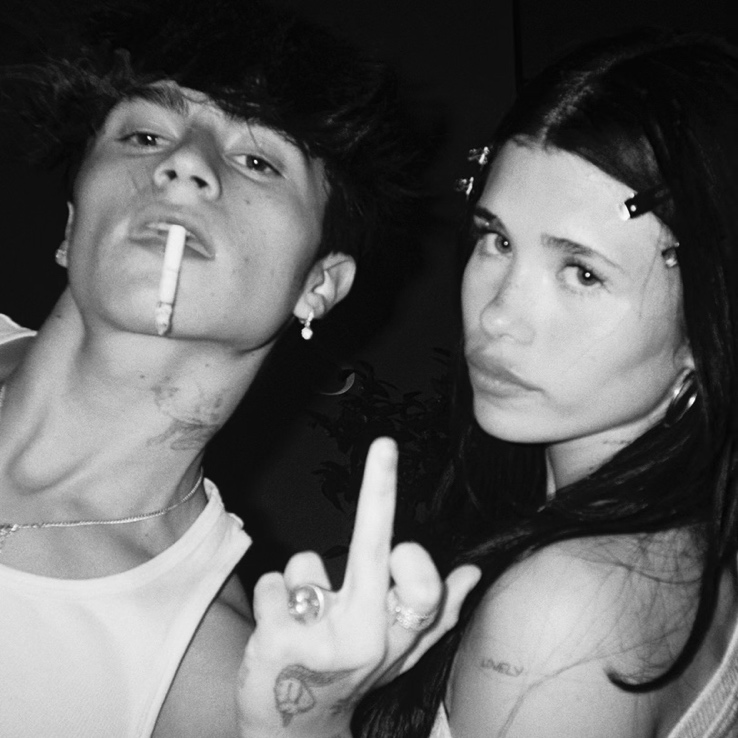 Download hi-res artwork HEREOctober 6, 2023 (Los Angeles, CA) – Today, breakout pop sensation Nessa Barrett releases her heartfelt new single “club heaven.” Listen HERE via Warner Records and watch the video HERE. The touching anthem soars with the artist's earnest and vulnerable exploration of grief and healing. “club heaven” coincides with the start of Barrett's Fall headlining tour, which kicks off today at Austin City Limits Festival. Full list of dates below.The pop artist has been forthright in the past with fans about mourning the loss of her best friend, Cooper. On the track, she pays tribute to their relationship. "It's one of the most special songs I’ve ever written," Barrett says. "I had to heal in order to be in a place to release it, and I can’t wait for everyone to feel it with me. This song is for anyone who is missing someone. This one is for you, Coop.” In honor of Cooper, Nessa has released new “we hate paparazzi” merch — an idea they both talked about prior to his passing — available for pre-order HERE. A portion of the proceeds will be donated to Coop's Advice, to raise awareness about mental health and addiction.“club heaven” is Barrett’s first release since collaborating with Whethan on “sick of myself,” which followed the release of her highly anticipated hell is teenage girl EP in July. That project is packed with the singer’s sultry brand of pop that is catching fire with fans.About Nessa Barrett:After being named as one of Billboard’s “21 Under 21” twice — as well as being featured on Ones to Watch’s list of “25 Artists to Watch in 2022,” Uproxx’s “Next Hitmakers List,” and People Magazine’s “Emerging Artist List” — Nessa Barrett has gone on to accumulate more than 1.5 billion global streams to date. She was also nominated for Push Performance of the Year at the 2022 MTV VMAs, performed at When We Were Young Festival, and took her show on the road for her sold out North American and European young forever tours. This Fall, she will hit the road once again, including performances at Austin City Limits Festival in October.NESSA BARRETT 2023 TOUR DATES:NORTH AMERICA:10/6		Austin, TX		Austin City Limits Festival10/9		Orlando, FL		House of Blues10/12		Fort Worth, TX 	Tannahill’s Tavern & Music Hall 10/13		Austin, TX		Austin City Limits Festival10/14		Austin, TX		Emo’s10/16		Nashville, TN		Marathon Music Works10/18		Raleigh, NC		The Ritz10/19		Norfolk, VA		The NorVA10/20		Wallingford, CT	The Dome10/23		Sayreville, NJ		Starland Ballroom10/24		Baltimore, MD		Rams Head Live10/27		Pittsburgh, PA		Stage AE10/28		Newport, KY		MegaCorp Pavilion10/29		Columbus, OH	Kemba Live10/3		Milwaukee, WI		The Rave11/1		St. Louis, MO		The Pageant11/3		Fort Collins, CO	The Aggie11/4		Boulder, CO		Boulder Theatre11/7		Las Vegas, NV	House of Blues11/8		San Diego, CA	Observatory North Park11/10		Anaheim, CA		House of Blues Anaheim11/13		San Jose, CA 		San Jose Civic11/15		Seattle WA		Showbox SODO11/16		Portland, OR		Crystal BallroomAUSTRALIA + NEW ZEALAND:12/12		Brisbane, AUS	The Tivoli12/13		Newtown, AUS	Enmore Theatre12/16		Melbourne, AUS	Forum Melbourne12/17		Melbourne, AUS	Forum Melbourne12/19		Auckland, NZ		The Powerstation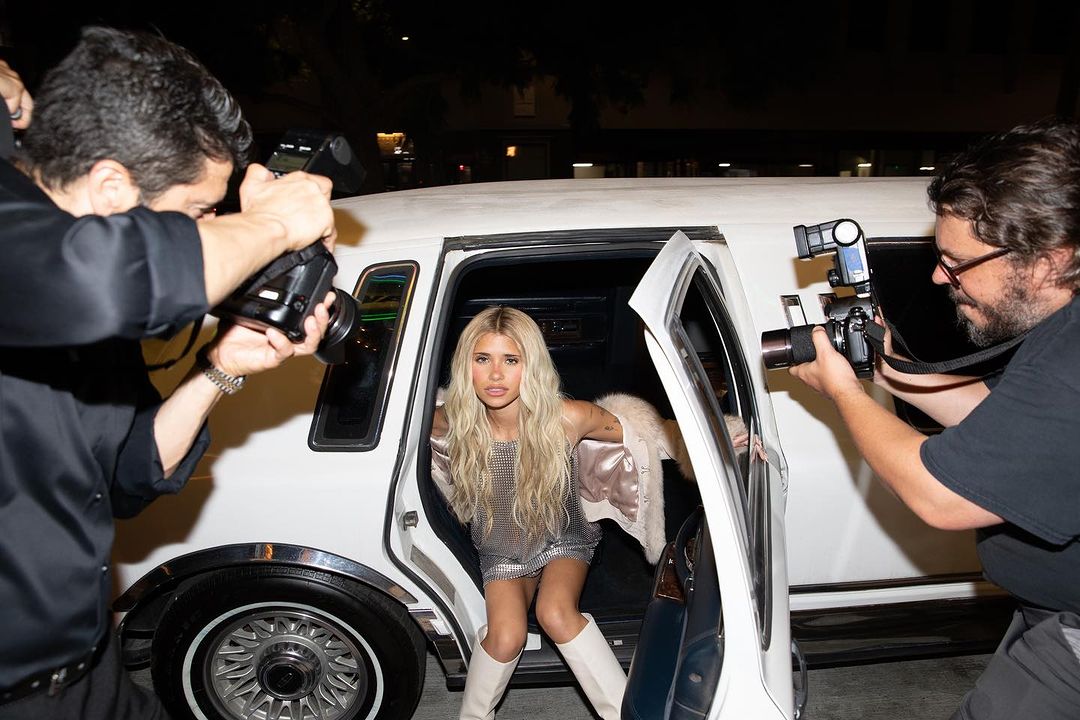 Credit: Colin MillerDownload hi-res photo HEREFollow Nessa Barrett:Official | TikTok | Instagram | Twitter | Facebook | YouTube | Press Materials | StoreFor more information, please contact:Darren Baber | Darren.Baber@warnerrecords.comRegional/Tour: Delanee Wilson | Delanee.Wilson@warnerrecords.com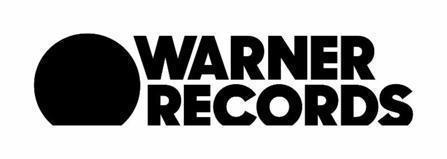 